АДМИНИСТРАЦИЯ ВОРОБЬЕВСКОГО 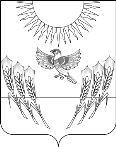 МУНИЦИПАЛЬНОГО РАЙОНА ВОРОНЕЖСКОЙ ОБЛАСТИП О С Т А Н О В Л Е Н И Еот   01.08.2016 г.  №265    		с. ВоробьевкаОб утверждении порядка предоставления и расходования субсидий из районного бюджета бюджетам сельских поселений за счет средств областного бюджета на софинансирование расходных обязательств, возникающих при выполнении полномочий органов местного самоуправления по вопросам местного значения в сфере обеспечения уличного освещения в рамках государственной программы Воронежской области «Энергоэффективность и развитие энергетики», на 2016 годВ соответствии с Постановлениями Правительства Воронежской области от 30.12.2013 г. № 1181 «Об утверждении государственной программы Воронежской области "Энергоэффективность и развитие энергетики» и от 04.05.2016 г. №304 «О распределении субсидий из областного бюджета бюджетам муниципальных образований Воронежской области на софинансирование расходных обязательств, возникающих при выполнении полномочий органов местного самоуправления по вопросам местного значения в сфере обеспечения уличного освещения, в рамках государственной программы Воронежской области «Энергоэффективность и развитие энергетики» на 2016 год», администрация Воробьевского муниципального района п о с т а н о в л я е т:1. Утвердить прилагаемый Порядок предоставления и расходования субсидий из районного бюджета бюджетам сельских поселений Воробьевского муниципального района за счет средств областного бюджета на софинансирование расходных обязательств, возникающих при выполнении полномочий органов местного самоуправления по вопросам местного значения в сфере обеспечения уличного освещения в рамках государственной программы Воронежской области «Энергоэффективность и развитие энергетики» на 2016 год».2. Утвердить прилагаемое распределение субсидии из районного бюджета бюджетам сельских поселений за счет средств областного бюджета на софинансирование расходных обязательств, возникающих при выполнении полномочий органов местного самоуправления по вопросам местного значения в сфере обеспечения уличного освещения в рамках государственной программы  Воронежской области «Энергоэффективность и развитие энергетики», на 2016 год. 3. Контроль за исполнением настоящего постановления возложить на заместителя главы администрации муниципального района - начальника отдела по строительству, архитектуре, транспорту и ЖКХ Гриднева Д.Н.Глава администрации муниципального района					М.П. ГордиенкоЗаместитель главы  администрации муниципального района - начальник отдела по строительству, архитектуре, транспорту и ЖКХ								Д.Н.Гриднев 01.08.2016 г.Руководитель финансового отдела 					О.Т.Шмыкова01.08.2016 г.Начальник юридического отдела						В.Г.Камышанов01.08.2016 г.Утвержденпостановлением администрацииВоробьевскогомуниципального районаот    01.08.2016г. №265 ПОРЯДОКпредоставления и расходования субсидий из районного бюджета бюджетам сельских поселений Воробьевского муниципального района за счет средств областного бюджета на софинансирование расходных обязательств, возникающих при выполнении полномочий органов местного самоуправления по вопросам местного значения в сфере обеспечения уличного освещения в рамках государственной программы Воронежской области «Энергоэффективность и развитие энергетики» на 2016 год»Настоящий Порядок предоставления и расходования субсидий из районного бюджета бюджетам сельских поселений Воробьевского муниципального района за счет средств областного бюджета на софинансирование расходных обязательств, возникающих при выполнении полномочий органов местного самоуправления по вопросам местного значения в сфере обеспечения уличного освещения в рамках государственной программы Воронежской области «Энергоэффективность и развитие энергетики» на 2016 год» (далее - Порядок) устанавливает цели и условия предоставления и расходования субсидий, критерии отбора муниципальных образований для предоставления указанных субсидий, порядок представления отчетов и контроля за целевым использованием субсидий.1. Цели предоставления субсидийЦелью предоставления субсидий из районного бюджета бюджетам сельских поселений Воробьевского муниципального района за счет средств областного бюджета на софинансирование расходных обязательств, возникающих при выполнении полномочий органов местного самоуправления по вопросам местного значения в сфере обеспечения уличного освещения в рамках государственной программы Воронежской области «Энергоэффективность и развитие энергетики» на 2016 год» (далее - субсидии) является оказание финансовой помощи сельским поселениям Воробьевского муниципального района для обеспечения оптимальных условий жизнедеятельности населения в части соответствия уличного освещения сельских поселений Воробьевского муниципального района нормативно-техническим требованиям.2. Условия предоставления и расходования субсидий2.1. Субсидии предоставляются сельским поселениям при условии долевого софинансирования из местных бюджетов расходных обязательств, возникающих при выполнении полномочий органов местного самоуправления в сфере обеспечения уличного освещения, в размере не менее 10% от объема соответствующего расходного обязательства.2.2. Субсидии могут быть предоставлены и израсходованы на оплату электроэнергии для целей уличного освещения, включая возмещение расходов муниципальных образований, произведенных за счет средств местных бюджетов на оплату электроэнергии для целей уличного освещения в 2016 году;3. Критерии отбора муниципальных образованийдля предоставления субсидий3.1. Право на получение субсидий имеют все сельские поселения Воробьевского муниципального района:3.1.1Имеющие в своем составе сельские населенные пункты и предусмотревшие в местных бюджетах финансирование расходных обязательств, возникающих при выполнении полномочий органов местного самоуправления в сфере обеспечения уличного освещения, в размере не менее 10% от объема соответствующего расходного обязательства.3.1.2 Предоставившие до 01 июня текущего финансового года в отдел по строительству, архитектуре, транспорту и ЖКХ администрации Воробьевского муниципального района в произвольной форме заявление на получение субсидии с приложением выписок из бюджетов муниципальных образований на текущий финансовый год, а также графика функционирования сетей уличного освещения на территории соответствующего сельского поселения.4. Методика распределения субсидий4.1. Субсидии, предоставляемые из районного бюджета бюджетам сельских поселений Воробьевского муниципального района за счет средств областного бюджетана софинансирование расходных обязательств, возникающих при выполнении полномочий органов местного самоуправления по вопросам местного значения в сфере обеспечения уличного освещения в рамках государственной программы Воронежской области «Энергоэффективность и развитие энергетики» на 2016 год», распределяются между сельскими поселениями исходя из утвержденных мероприятий указанной государственной программы и объема субсидии, предусмотренной Постановлением Правительства Воронежской области от 04.05.2016 г. № 304 «О распределении субсидий из областного бюджета бюджетам муниципальных образований Воронежской области на софинансирование расходных обязательств, возникающих при выполнении полномочий органов местного самоуправления по вопросам местного значения в сфере обеспечения уличного освещения, в рамках государственной программы Воронежской области «Энергоэффективность и развитие энергетики» на 2016 год», а также исходя из фактических расходов на оплату электроэнергии для целей уличного освещения.4.2. Распределение средств субсидии осуществляется постановлением администрации Воробьевского муниципального района по мере поступления средств из областного бюджета в соответствии с настоящим Порядком.4.3. Общая сумма субсидии для сельского поселения определяется по формуле:Sпотр= Р * К / 100где:Р – сумма фактических расходов сельского поселения на оплату электроэнергии уличного освещения по состоянию на 1 число месяца предшествующего месяцу в котором производится распределение субсидии.К – коэффициентсофинансирования расходов на уличное освещение за счет субсидии областного бюджета;Коэффициент софинансирования расходов на уличное освещение за счет субсидии областного бюджета рассчитывается по формуле:К= Sc / So * 100, где:Sc – сумма субсидии областного бюджета, поступившая в районный бюджет для передачи сельским поселениям на софинансирование расходов на оплату электроэнергии для целей уличного освещения;So–  общаясумма фактических расходов сельских поселений на оплату электроэнергии для целей уличного освещенияпо состоянию на 1 число месяца предшествующего месяцу в котором производится распределение субсидии.5. Порядок финансирования, представления отчетови контроля использования субсидий5.1. Финансовый отдел администрации Воробьевского муниципального района на основании сводной бюджетной росписи районного бюджета выделяет предельные объемы финансирования на софинансирование расходных обязательств, возникающих при выполнении полномочий органов местного самоуправления по вопросам местного значения в сфере обеспечения уличного освещенияв рамках государственной программы Воронежской области «Энергоэффективность и развитие энергетики» на 2016 год, бюджетам сельских поселений.5.2. Предоставление субсидий осуществляется на основании соглашения, заключенного между администрацией Воробьевского муниципального района и администрацией сельского поселения.5.3. Администрации сельских поселений представляют в адрес финансового отдела администрации Воробьевского муниципального района до 23 декабря 2016 года отчеты об использовании субсидий.5.4. Ответственность за нецелевое использование предоставленных субсидий, недостоверность сведений, содержащихся в документах и отчетности, несут органы местного самоуправления в соответствии с действующим законодательством.5.5. Контроль за целевым использованием субсидий осуществляет отдел по строительству, архитектуре,  транспорту и ЖКХ.5.6. При выявлении нарушения условий, установленных для предоставления субсидий, а также факта нецелевого использования субсидий администрация Воробьевского муниципального района принимает меры по возврату субсидий, направляет муниципальным образованиям требование о возврате субсидий в районный бюджет. Субсидии подлежат возврату в течение 30 календарных дней с момента получения требования.При невозврате субсидии в указанный срок администрация Воробьевского муниципального района принимает меры по взысканию подлежащих возврату субсидий в районный бюджет в судебном порядке.Утвержденопостановлением администрацииВоробьевскогомуниципального районаот   01.08.2016г. № 265Распределение субсидиииз районного бюджета бюджетам сельских поселений за счет средств областного бюджета на софинансирование расходных обязательств, возникающих при выполнении полномочий органов местного самоуправления по вопросам местного значения в сфере обеспечения уличного освещения в рамках государственной программы  Воронежской области «Энергоэффективность и развитие энергетики», на 2016 год.Наименование получателя субсидииСумма субсидии,рублейАдминистрация Березовского сельского поселения 118093,00Администрация Воробьевского сельского поселения 231609,00Администрация Никольского 1-го сельского поселения 79412,00Администрация Солонецкого сельского поселения 102739,00Итого:531853,00